SKRIPSIANALISIS EPIDEMIOLOGI FAKTOR HOST PADA TINGKAT KESEMBUHAN PENYINTAS COVID-19DI KABUPATEN MOJOKERTO TAHUN 2021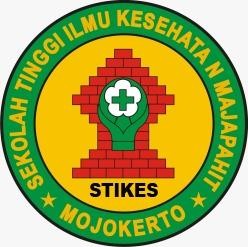 MAYA DIAH ANGGRAENI 1813201005PROGAM STUDI S1 KESEHATAN MASYARAKAT SEKOLAH TINGGI ILMU KESEHATAN MAJAPAHIT MOJOKERTO2022ANALISIS EPIDEMIOLOGI FAKTOR HOST PADA TINGKAT KESEMBUHAN PENYINTAS COVID-19DI KABUPATEN MOJOKERTO TAHUN 2021SKRIPSIUntuk memperoleh gelar Sarjana Kesehatan Masyarakat (S.K.M.) Program Studi S1 Kesehatan MasyarakatSekolah Tinggi Ilmu Kesehatan MajapahitMAYA DIAH ANGGRAENI 1813201005PROGRAM STUDI S1 KESEHATAN MASYARAKAT SEKOLAH TINGGI ILMU KESEHATAN MAJAPAHIT MOJOKERTO2022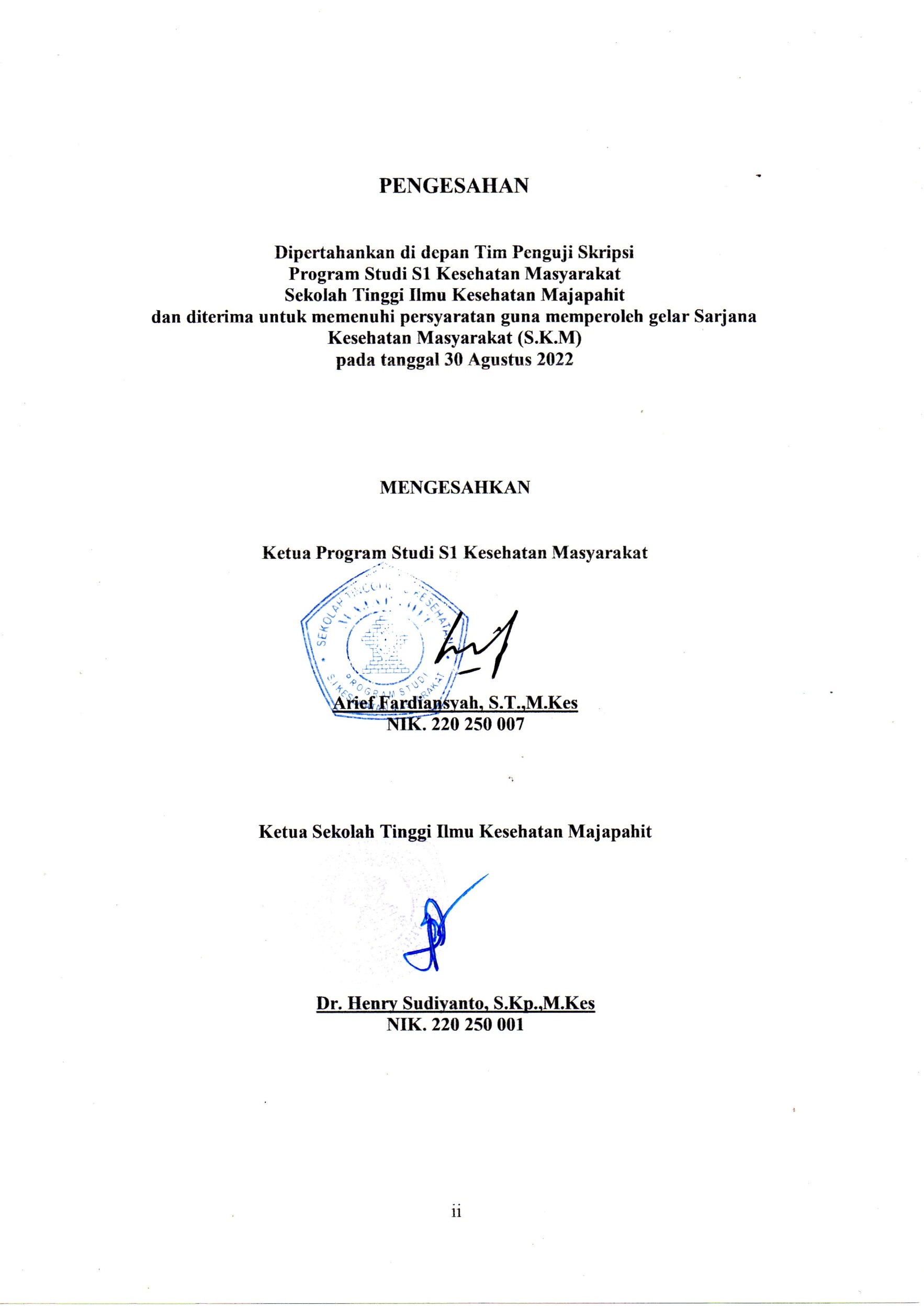 PENGESAHANDipertahankan di depan Tim Penguji Skripsi Program Studi S1 Kesehatan Masyarakat Sekolah Tinggi Ilmu Kesehatan Majapahitdan diterima untuk memenuhi persyaratan guna memperoleh gelar Sarjana Kesehatan Masyarakat (S.K.M)pada tanggal 30 Agustus 2022MENGESAHKANKetua Program Studi S1 Kesehatan MasyarakatArief Fardiansyah, S.T.,M.Kes NIK. 220 250 007Ketua Sekolah Tinggi Ilmu Kesehatan MajapahitDr. Henry Sudiyanto, S.Kp.,M.Kes NIK. 220 250 001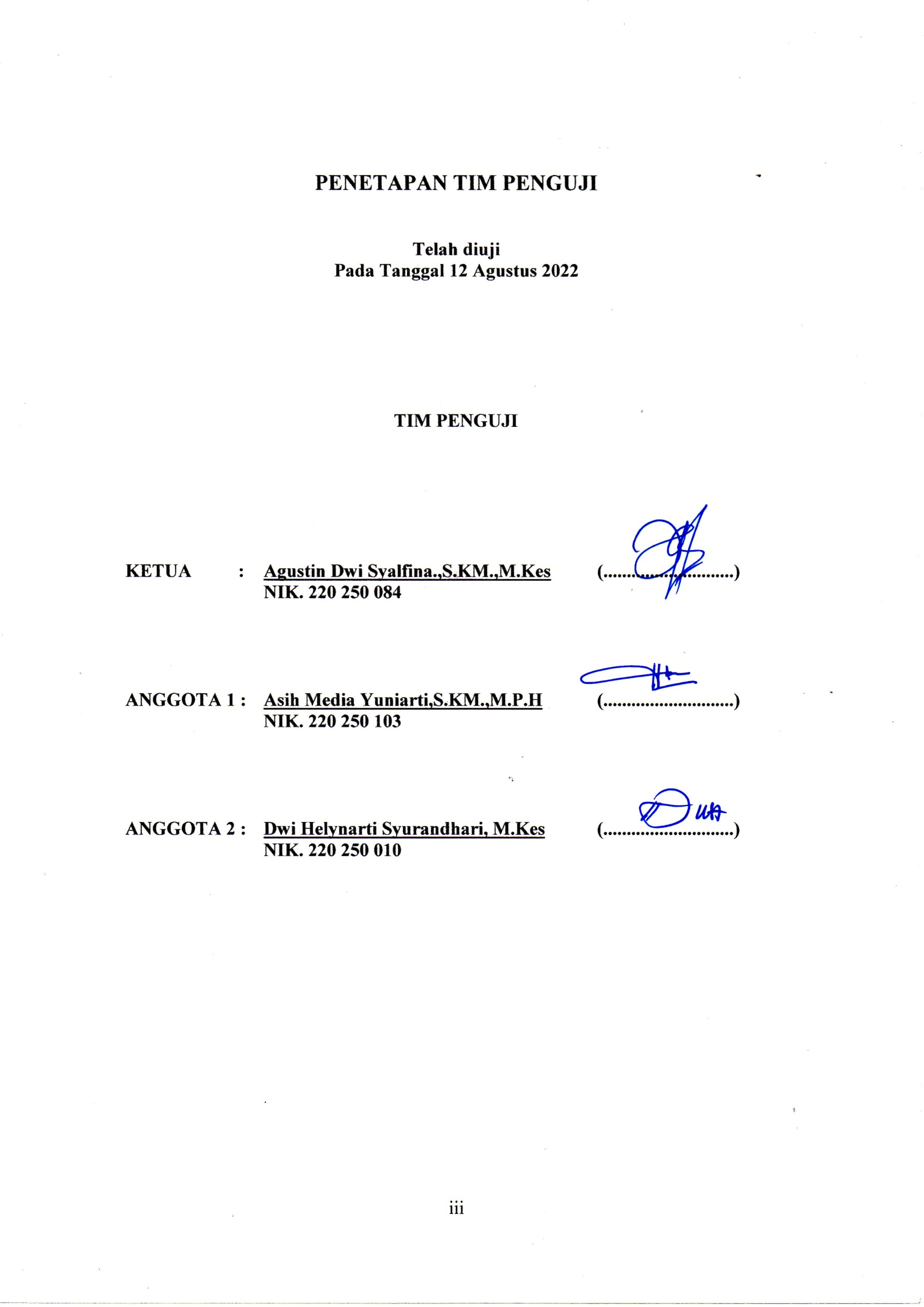 PENETAPAN TIM PENGUJITelah diujiPada Tanggal 12 Agustus 2022TIM PENGUJI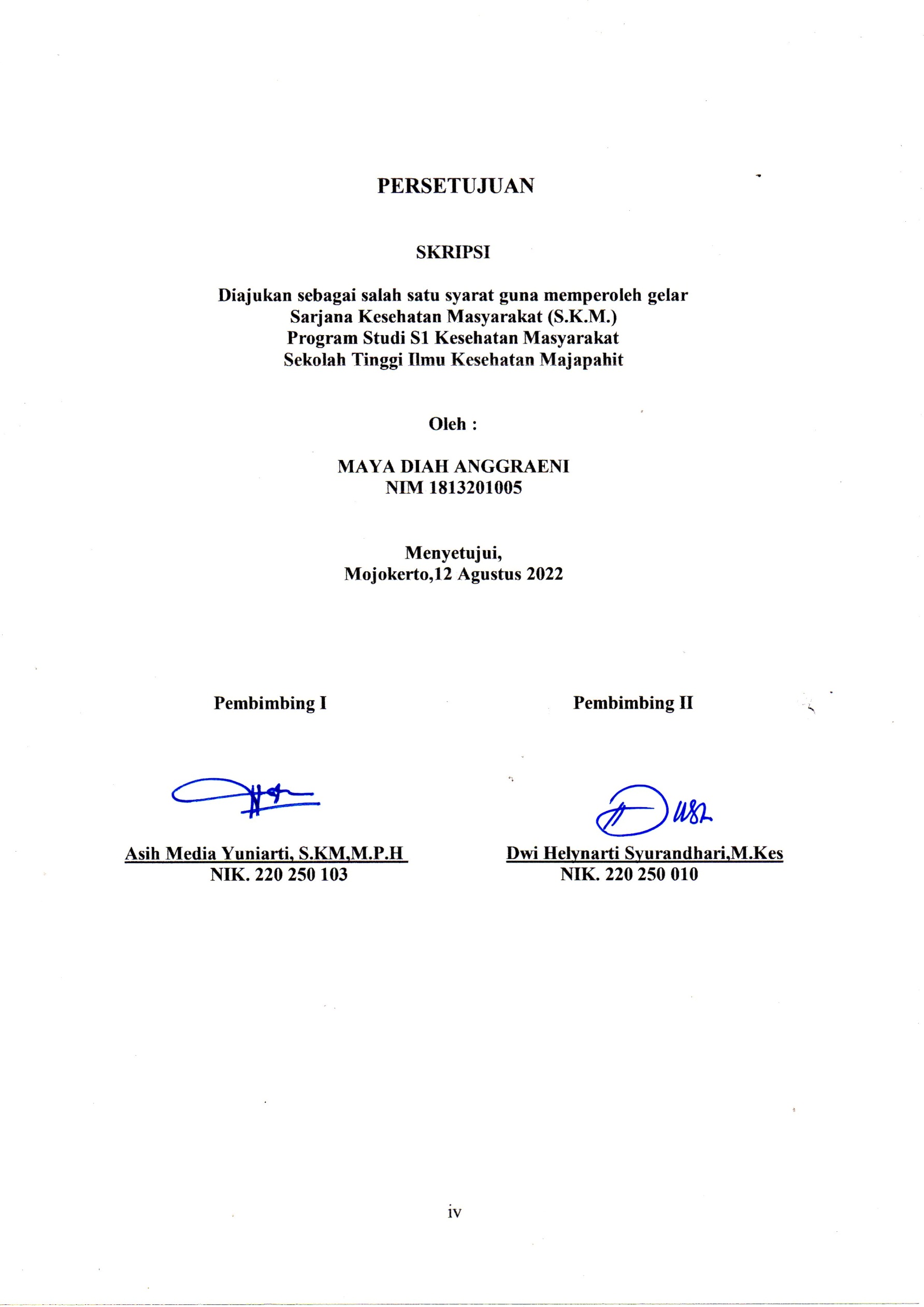 PERSETUJUANSKRIPSIDiajukan sebagai salah satu syarat guna memperoleh gelar Sarjana Kesehatan Masyarakat (S.K.M.) Program Studi S1 Kesehatan MasyarakatSekolah Tinggi Ilmu Kesehatan MajapahitOleh :MAYA DIAH ANGGRAENI NIM 1813201005Menyetujui,                                               Mojokerto,12 Agustus 2022Pembimbing I	Pembimbing IIAsih Media Yuniarti, S.KM,M.P.H		Dwi Helynarti Syurandhari,M.Kes NIK. 220 250 103	NIK. 220 250 010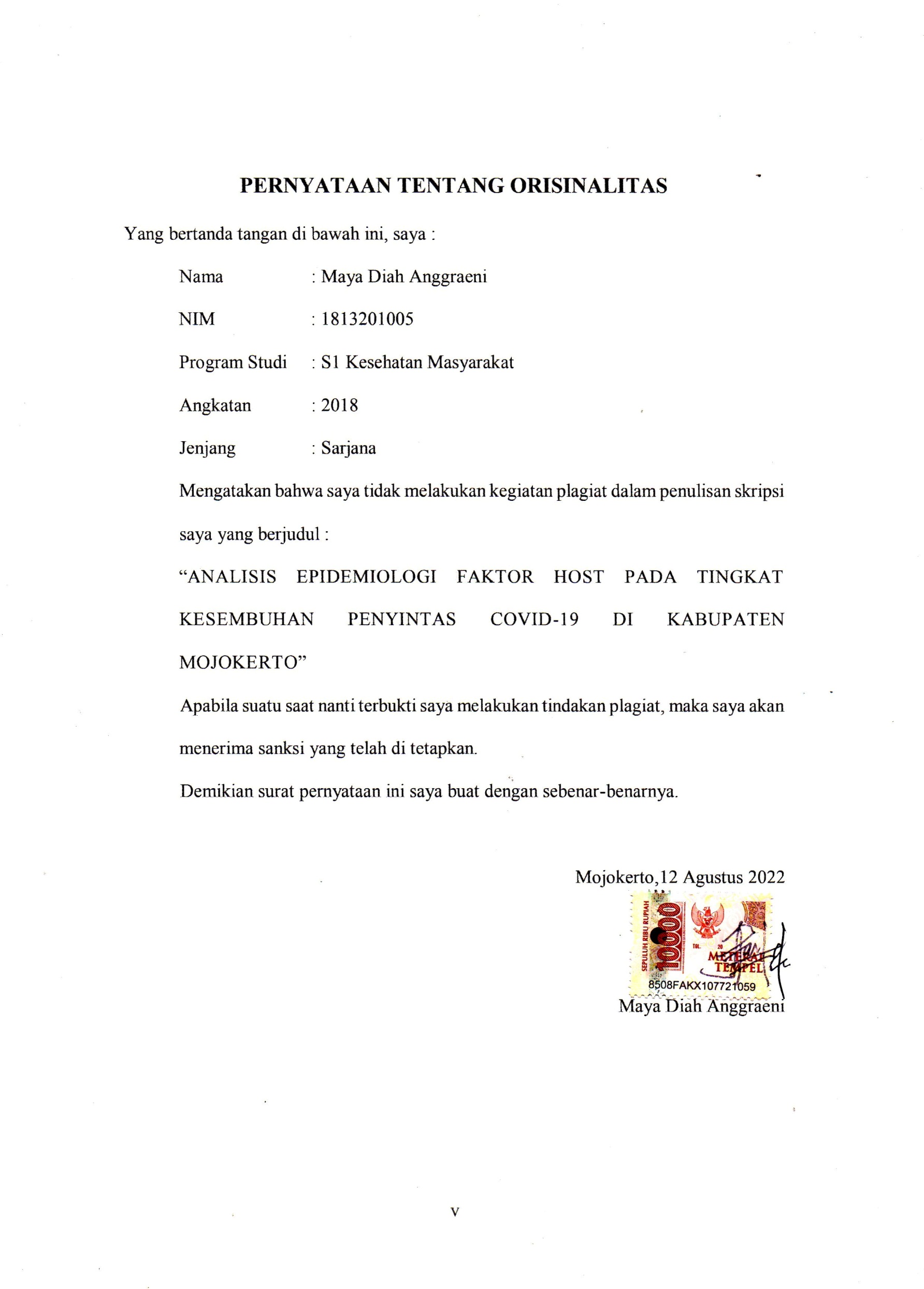 PERNYATAAN TENTANG ORISINALITASYang bertanda tangan di bawah ini, saya :Nama	: Maya Diah AnggraeniNIM	1813201005Program Studi	: S1 Kesehatan Masyarakat Angkatan		2018Jenjang	: SarjanaMengatakan bahwa saya tidak melakukan kegiatan plagiat dalam penulisan skripsi saya yang berjudul :“ANALISIS EPIDEMIOLOGI FAKTOR HOST PADA TINGKAT KESEMBUHAN PENYINTAS COVID-19 DI KABUPATEN MOJOKERTO”Apabila suatu saat nanti terbukti saya melakukan tindakan plagiat, maka saya akan menerima sanksi yang telah di tetapkan.Demikian surat pernyataan ini saya buat dengan sebenar-benarnya.Mojokerto,12 Agustus 2022Maya Diah AnggraeniMOTTO DAN PERSEMBAHAN“ Tidak masalah jika kamu berjalan dengan lambat,asal kamu tidak pernah berhenti berusaha”( Confucius) (Penulis) PERSEMBAHANSkripsi ini penulis persembahkan kepada semua pihak yang telah memberikan dukungan, motivasi dan mengiringi langkah serta do’a.Ucapan syukur penulis Haturkan kepada Allah SWT, atas rahmat dan ridho Nya penulis dapat menyelesaikan skripsi ini dengan baik.dan selanjutnya skripsi ini di persembahkan untuk:Teristimewakan kepada orang tua penulis Ayahanda Zainuddin dan Ibunda Sulistyowati yang selalu mendo’akan, memberikan motivasi serta dukungan moril dan materiil kepada saya sehingga saya dapat menyelesaikan skripsi ini. Terimakasih Teruntuk adik tercinta Nesya Hikmatun Nabila yang selalu memberikan motivasi dan semangat yang tiada henti untuk kakak tercintanya.Teruntuk teman-teman seperjuangan di Stikes Majapahit Mojokerto, terimakasih atas dukungan dan bantuannya suatu saat kita pasti akan merindukan moment-moment kebersamaan kita yang telah kita lewati bersama dalam setiap prosesnya.Teruntuk seluruh dosen STIKES Majapahit atas motivasi dan bimbingannya.KATA PENGANTARPuji syukur kehadirat Tuhan yang Maha Esa, atas segala rahmat dan karunia Nya sehingga dapat terselesaikannya skripsi dengan judul “Analisis Epidemiologi Faktor Host Pada Tingkat Kesembuhan Penyintas Covid-19 di Kabupaten Mojokerto Tahun 2021". Sebagai salah satu syarat menyelesaikan pendidikan Sarjana Kesehatan Masyarakat pada Program Studi Kesehatan Masyarakat Sekolah Tinggi Ilmu Kesehatan Majapahit Mojokerto tahun akademik 2022.Dalam penyusunan skripsi ini tidak lepas dari bimbingan arahan dan petunjuk dari berbagai pihak. Untuk itu dengan penuh rasa hormat, penulis menyampaikan banyak terimakasih kepada :dr.Ulum Rokhmat Rohmawan,M.H selaku Kepala Dinas Kesehatan Kabupaten Mojokerto yang telah memberi ijin untuk melakukan penelitian di Wilayah Kerja Dinas Kesehatan Kabupaten Mojokerto.Dr. Henry Sudiyanto, S.Kep., M.Kes selaku Ketua Sekolah Tinggi Kesehatan Majapahit Mojokerto yang telah memberikan ijin penelitian.Arief Fardiansyah, S.T.,M.Kes selaku Ketua Program Studi S1 Ilmu Kesehatan Masyarakat,yang telah memberi perhatian, kesabaran, semangat serta saran dalam memberikan bimbingan hingga skripsi ini bisa terselesaikan dengan baik.Agustin Dwi S.,S.KM.,M.Kes atas kesediaan menguji dan membimbing dalam perbaikan skripsi ini sehingga skripsi ini bisa terselesaikan dengan baik.Asih Media Yuniarti, S.KM.,M.P.H selaku pembimbing I yang telah memberikan motivasi, semangat serta saran demi kesempurnaan skripsi ini.Dwi Helynarti Syurandhari M.Kes selaku pembimbing II yang telah memberikan arahan,motivasi, semangat serta saran demi kesempurnaan skripsi ini.Kepada orang tua penulis Bapak Zainuddin dan Ibunda Sulistyowati yang selalu mendo’akan, memberikan motivasi dan pengorbanannya baik dari segi moril dan materiil kepada penulis sehingga penulis dapat menyelesaikan skripsi ini.Kakek Nenek, Om dan Tante serta seluruh keluarga yang telah mendukung penulis dalam menyelesaikan skripsi ini.Adik Tercinta Nesya Hikmatun Nabila yang selalu memberikan motivasi dan semangat demi terselesaikannnya proposal skripsi ini dengan baik.Terimakasih teman-teman angkatan’18, khususnya semua rekan kesmas dan teruntuk teman sekaligus partner curhat penulis Ayu Khoiriyatul Septin,Elok Azimatuz Zahro dan Mawalia Nur Rahmah serta kepada semua pihak yang telah membantu juga mendukung dalam penyelesaian skripsi ini tidak dapat disebutkan satu persatu.Terimakasih juga kepada partner diskusi saya M Yunan Ferdiansyah yang telah mendukung saya dalam penyelesaian skripsi ini.Last but no least,I wanna thank me,for believing in me,for doing all this hard work,for having no days off,for never quitting,for just being me at all times.Akhir kata penulis mengucapkan terima kasih kepada semua pihak yang telah membantu dan penulis berharap semoga skripsi ini bermanfaat bagi kita semua dan menjadi bahan masukan dalam dunia pendidikan kesehatan.Mojokerto,12 Agustus 2022Maya Diah AnggraeniABSTRAKCoronavirus(Covid-19) disebabkan oleh virus Sars-Cov2,virus ini mengakibatkan jumlah kematian yang meningkat,selain itu jumlah kesembuhan pada pasien Covid-19 juga terus mengalami peningkatan.Tujuan penelitian ini untuk mengetahui analisis epidemiologi Faktor Host pada Tingkat Kesembuhan Penyintas Covid-19 di Kabupaten Mojokerto tahun 2021.Penelitian ini menggunakan desain penelitian cross sectional,populasi dalam penelitian ini sebanyak 6.425 orang dengan menggunakan teknik simple random sampling dan diperoleh sampel sebanyak 95 orang.instrumen yang digunakan adalah aplikasi SILACAK Covid-19. Hasil penelitian menunjukkan bahwa sebagian besar umur yang tidak beresiko memiliki peluang untuk sembuh berjenis kelamin laki-laki dan berlatar belakang pendidikan tingkat tinggi (SMA-PT) sebanyak 54(59,3%),serta sebagian besar tidak memiliki komorbid(penyakit penyerta) dan memiliki pekerjaan sebanyak 62 orang (65,3%). Hasil penelitian bivariat menunjukkan bahwa Variabel Umur(P Value 0,001),Pendidikan (P Value 0,001), Komorbid (P Value 0,000) dan Pekerjaan (P Value 0,001),berpengaruh terhadap Tingkat Kesembuhan Penyintas Covid-19 di Kabupaten Mojokerto.Sedangkan Variabel Variabel Jenis Kelamin (P Value 0,943) tidak berpengaruh terhadap tingkat kesembuhan penyintas Covid-19 di Kabupaten Mojokerto.Hasil Analisa pada penelitian ini menunjukkan bahwa Umur,Pendidikan,Komorbid dan Pekerjaan mendominasi Tingkat Kesembuhan Penyintas Covid-19 di Kabupaten Mojokerto hal ini juga disebabkan karena perilaku pencegahan Covid-19 pada masyarkat yang tinggi sehingga turut mengiringi tingkat kesembuhan.Masyarakat diharapkan lebih meningkatkan kewaspadaan terhadap Covid-19 dan dapat meningkatkan pengetahuan terkait faktor host pada tingkat kesembuhan penyintas Covid-19.Kata Kunci: Faktor,Host ,Kesembuhan,Penyintas,Covid-19ABSTRACTCoronavirus (Covid-19) caused by the Sars-Cov2 virus. This virus causes an increasing number of deaths, nevertheless Covid-19 patients also continues to increase. The purpose of this study was directed to discover the Epidemiology analysis of Host Factors on Healing Rates of Covid-19 Survivors in Mojokerto Regency in 2021.This study applied a cross-sectional research design. The population of the study was 6,425 people, and the samples of the study was taken by using a simple random sampling technique. This, a sample of 95 people was invloved in this survey. The research instrument used to collect the data was the SILACAK Covid-19 application.The results showed that most of the age who were not at risk had a chance to recover, they were male and had a high level education background (SMA-PT) as many as  54 (59.3%).  Most  of the patients were workers and did not have comorbidities (comorbidities) as many as 62 people (65.3%). The results of the bivariate study revealed that the variables of age (P Value 0.001), Education (P Value 0.001), Comorbid (P Value 0.000) and Occupation (P Value 0.001) had a significant effect on the recovery rate of Covid-19 survivors in Mojokerto Regency. Gender (P Value 0.943) has no effect on the recovery rate of Covid-19 survivors in Mojokerto Regency.The results of the analysis in this study indicate that the Age, Education, Comorbid and Occupational Factors dominate the Covid-19 Survivor's Recovery Rate in Mojokerto Regency. It is also due to the high level of Covid-19 prevention behavior in the community, this factor also accompanies the recovery rate.The public is expected to increase their awareness of Covid-19 and increase knowledge related to host factors on the recovery rate of Covid-19 survivors.Keywords: Factor,Host,Recovery rate ,Survivors, Covid-19.ABSTRACTCoronavirus (Covid-19) is an infectious disease caused by the Sars-Cov2 virus, this virus results in an increasing number of deaths, in addition to the large number of deaths, the number of cures in Covid-19 patients also continues to increase. The purpose of this study was to determine the analysis Epidemiology of Host Factors on Healing Rates of Covid-19 Survivors in Mojokerto Regency in 2021.This study used a cross-sectional research design, the population in this study was 6,425 people using a simple random sampling technique and a sample of 95 people was obtained. The instrument used was the SILACAK Covid-19 application.The results showed that most of the age who were not at risk had a chance to recover, they were male and had a high level education background (SMA-PT) as many as 54 (59.3%), and most of them did not have comorbidities (comorbidities) and have jobs as many as 62 people (65.3%). The results of the bivariate study showed that the variables of age (P Value 0.001), Education (P Value 0.001), Comorbid (P Value 0.000) and Occupation (P Value 0.001) had an effect on the recovery rate of Covid-19 survivors in Mojokerto Regency. Gender (P Value 0.943) has no effect on the recovery rate of Covid-19 survivors in Mojokerto Regency.The results of the analysis in this study indicate that the Age, Education, Comorbid and Occupational Factors dominate the Covid-19 Survivor's Recovery Rate in Mojokerto Regency this is also due to the high level of Covid-19 prevention behavior in the community so that it also accompanies the recovery rate.Therefore, the public is expected to increase their awareness of Covid-19 which is currently still happening in Indonesia by continuing to implement health protocols, and can increase knowledge related to host factors on the recovery rate of Covid-19 survivors.Keywords: Factor,Host,Recovery rate ,Survivors, Covid-19,DAFTAR ISIHALAMAN PENGESAHAN	iiHALAMAN PENETAPAN TIM PENGUJI	iiiHALAMAN PERSETUJUAN	ivHALAMAN PERNYATAAN TENTANG ORISINALITAS	vMOTTO DAN PERSEMBAHAN	viKATA PENGANTAR	viiABSTRAK	ixABSTRACT	xDAFTAR ISI	xiDAFTAR TABEL	xiiiDAFTAR GAMBAR	xivDAFTAR LAMPIRAN	xvDAFTAR ARTI LAMBANG,SINGKATAN DAN ISTILAH	xviBAB 1 PENDAHULUAN	1Latar Belakang	1Batasan dan Rumusan Masalah	7Tujuan Penelitian	7Tujuan Umum	7Tujuan Khusus	8Manfaat Penelitian	9Manfaat Teoritis	9Manfaat Praktis	9Manfaat Bagi Peneliti	9BAB 2 TINJAUAN PUSTAKA	10Landasan Teori	10Konsep Dasar Penyakit Covid-19	10Definisi dan Penyebab Covid-19	10Gejala Klinis Covid-19	11Epidemiologi Covid-19	12Virologi Covid-19	13e . Phatogenesis Covid-19	14f. Transmisi Covid-19	15g . Definisi Penyintas Covid-19	16h . Kriteria Penyintas Covid-19	17Faktor-faktor yang mempengaruhi penyakit Covid-19	17a.Umur	18Jenis Kelamin	19Pendidikan	20Komorbid	21Pekerjaan	22Pencegahan Terhadap Covid-19	24a.Definisi Pencegahan Covid-19	24b.Perilaku dalam Pencegahan Covid-19	25Kerangka Konsep	27BAB 3 METODE PENELITIAN	29Jenis dan Rancang Bangun Penelitian	29Frame Work	29Hipotesis Penelitian	31Variabel Penelitian dan Definisi Operasional	31Jenis Variabel	31Definisi Operasional	33Populasi	35Sampel	35Lokasi dan Waktu Penelitian	36Teknik dan Instrumen Pengumpulan Data	36Teknik Pengumpulan Data	36Instrumen Pengumpulan Data	37Teknik Pengolahan dan Analisis Data	38Pengolahan Data	38Analisis Data	40Etika Penelitian	41Informed consent (lembar persetujuan)	41Confidentially (kerahasiaan)	41Anomity( tanpa nama)	42BAB 4 HASIL PENELITIAN DAN PEMBAHASAN	43Hasil Penelitian	43Pembahasan	55BAB 5 SIMPULAN DAN SARAN	74A.Simpulan	74B.Saran	76DAFTAR PUSTAKA LAMPIRANTabel 3.1	Definisi Operasional Analisis Epidemiologi Faktor Host Pada Tingkat Kesembuhan Penyintas Covid-19 di Kab.Mojokerto tahun 2021	33Surat Ijin PenelitianSurat Ijin Penelitian dari BangkesbangpolUji EtikBerita Acara Perbaikan Proposal SkripsiInstrumen PenelitianDokumentasiTabel ExcelDistribusi Frekuensi Faktor Host (umur,jenis kelamin,pendidikan,komorbid dan pekerjaan)Tabulasi Data (Faktor Host dengan Tingkat Kesembuhan)Hasil Uji StatistikLembar Bimbingan SkripsiDaftar Arti Lambang%	= percent/	= per<	= kurang>	= lebih≤	= kurang dari sama denganDaftar Singkatan3M	= Menggunakan masker, menjaga jarak, dan mencuci tangan3T	= Testing, tracing, dan treatmentPHBS	= Perilaku Hidup Bersih dan SehatWFH	= Work From HomeACE2	= Angiotensin converting enzyme 2ICTV	= International Commission on Taxonomy of VirusesCRR	= Case Recovery RateSARS-CoV-19	= Severe Acute Respiratory Syndrome Coronavirus Disease-19Daftar IstilahDependency Ratio	= Angka Beban Tanggungan COVID-19 survivors= Penyintas Covid-19KETUA	:Agustin Dwi S.,S.KM.,M.Kes NIK. 220 250 084(............................)ANGGOTA 1 :Asih Media Yuniarti,S.KM.,M.P.H NIK. 220 250 103(............................)ANGGOTA 2 :Dwi Helynarti Syurandhari, M.Kes NIK. 220 250 010(............................)Tabel. 4.1 Karakteristik responden berdasarkan Umur di Dinas Kesehatan Kabupaten Mojokerto	47Tabel. 4.2 Karakteristik responden berdasarkan jenis kelamin di Dinas Kesehatan Kabupaten Mojokerto	47Tabel. 4.3 Karakteristik responden berdasarkan pendidikan di Dinas Kesehatan Kabupaten Mojokerto	48Tabel. 4.4 Karakteristik responden berdasarkan Komorbid di Dinas Kesehatan Kabupaten Mojokerto	48Tabel. 4.5 Karakteristik responden berdasarkan Pekerjaan di Dinas Kesehatan Kabupaten Mojokerto	49Tabel 4.6 Karakteristik responden berdasarkan Tingkat Kesembuhan di Dinas Kesehatan Kabupaten Mojokerto	49Tabel 4.7 Tabulasi Silang Umur dengan Tingkat Kesembuhan Penyintas Covid-19 di Kab.Mojokerto	50Tabel 4.8 Tabulasi Silang Jenis Kelamin dengan Tingkat Kesembuhan Penyintas Covid-19 di Kab.Mojokerto	50Tabel 4.9 Tabulasi	Silang Pendidikan dengan Tingkat Kesembuhan Penyintas Covid-19 di Kab.Mojokerto	51Tabel 4.10 Tabulasi	Silang Komorbid dengan Tingkat Kesembuhan Penyintas Covid-19 di Kab.Mojokerto	52Tabel 4.11 Tabulasi	Silang Pekerjaan dengan Tingkat Kesembuhan Penyintas Covid-19 di Kab.Mojokerto	52Gambar 2.1 Kerangka Konseptual Analisis Epidemiologi Faktor Host Pada Tingkat Kesembuhan Penyintas Covdi-19 di Kabupaten Mojokerto tahun 2021…	27Gambar 3.1 Kerangka Kerja Analisis Epidemiologi Faktor Host Pada Tingkat Kesembuhan   Penyintas    Covid-19    di    Kab.Mojokerto    tahun 2021	30Gambar 4.1 Peta Administrasi Kabupaten Mojokerto	44